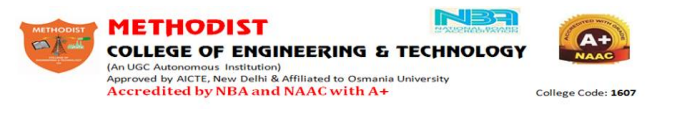                     To improve the Central Library and Information Centre Services and the level of User satisfaction your feedback is extremely important to us. Please fill this form and hand it over the library staff.Have frequently do you visit the library?	     Daily/Weekly/Monthly/NeverSuggestions for improvement: ---------------------------------------------------------------------------------------------------------------------------------------------------------------------------------------Name of the Student: -------------------------------------------------BE/ME/MBA: ------------Year: ---------------- Semester---------------------Roll No:------------------------------------------Signature of the Student:----------------------------------------------------------------------------S.NO.QuestionHighly SatisfiedSatisfiedNot Satisfied1Existing library rules and regulations2Availability of books,Journals,Magazines and News-Papers3Quality of Books and Journals available4Quantity of Books and Journals available5Time taken in transaction of the reading material6Availability of library staff7Co-operation of library Staff8Availability of reprographic facility9Environment in the library10Are you satisfied with network to access e-resources?